                                                      УКРАЇНА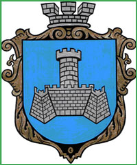 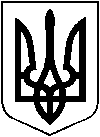 ХМІЛЬНИЦЬКА МІСЬКА РАДАВінницької областіВИКОНАВЧИЙ КОМІТЕТ РІШЕННЯвід “__” __________ 2017р.                                                                     № _____      м. ХмільникРозглянувши протокол журі бліц-конкурсу за №2 від 02.09.2016р. про визначення найкращого об’ємно-просторового та ідейно-художнього рішення пам'ятного знаку Героям Небесної Сотні для розміщення в сквері по вулиці Пушкіна в м. Хмільнику, авторами якого являються: Матяш О.С. – архітектор КП «АПМ» та ФОП Чорний Ю.М. – керівник виробничо-гранітної майстерні (м. Коростишів, вул. Семінарська, 105), та врахувавши доопрацьоване ними рішення щодо вираження образу знаку із врахуванням застосування довговічного матеріалу – граніту, керуючись статтею 52, частиною шостої статті 59 Закону України "Про місцеве самоврядування в Україні" , виконавчий комітет міської ради ВИРІШИВ:1. Затвердити ескіз пам’ятного знаку Героям Небесної Сотні для розміщення в сквері по вулиці Пушкіна в м. Хмільнику, як твір монументального  мистецтва.2. Замовити виготовлення пам’ятного знаку Героям Небесної Сотні у виробничо-гранітній майстерні ФОП Чорного Ю.М.3. Організацію виконання цього рішення покласти на управління житлово-комунального господарства та комунальної власності міської ради, а контроль на заступника міського голови з питань діяльності виконавчих органів ради – Загіку В.М.Міський голова                                                         С.Б. РедчикДодаток 1До рішення виконавчого комітету Хмільницької міської ради№___ від "___"_______ 2017 року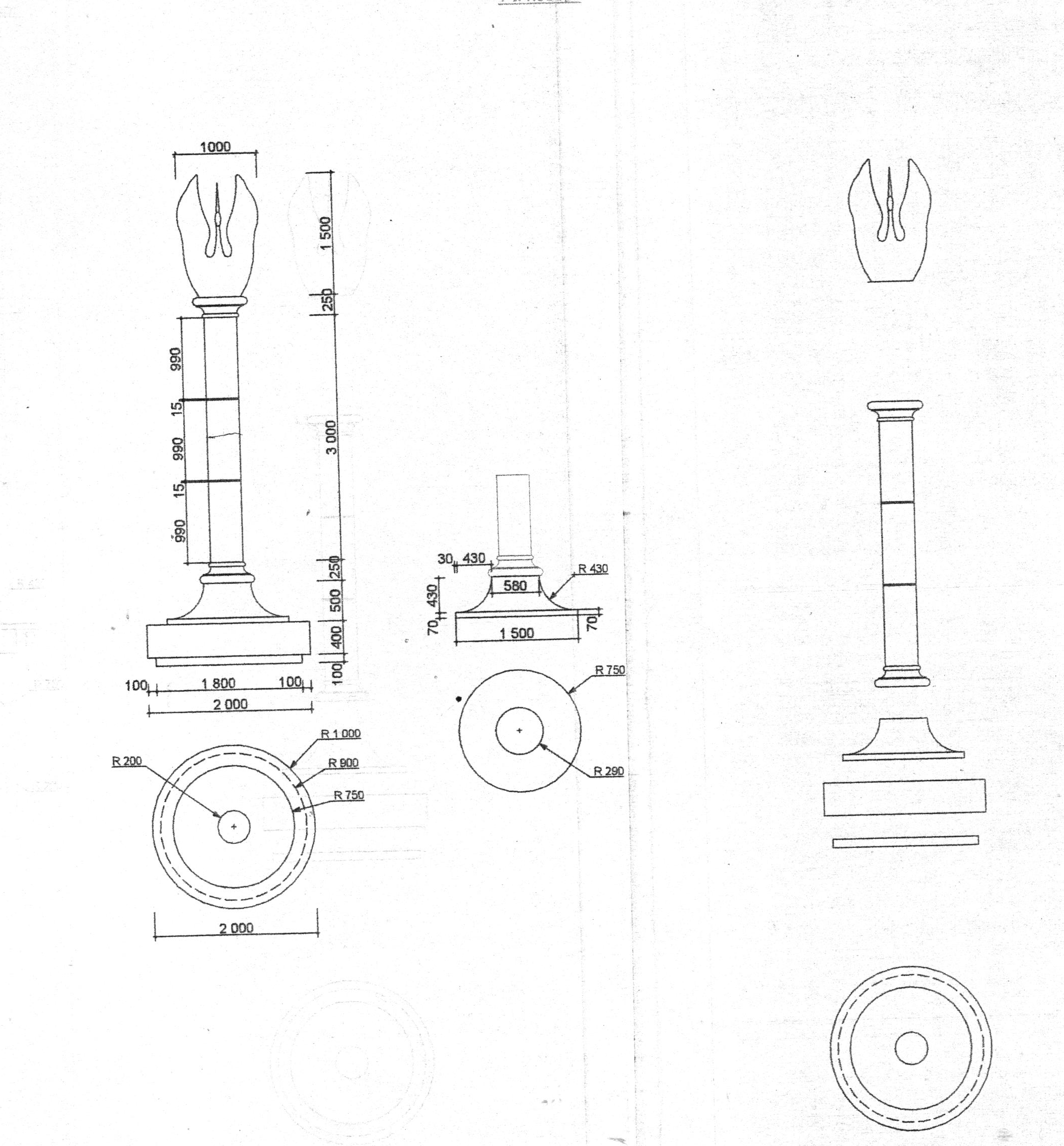 1. Птах із сірого "покостівського" не полірованого граниту"2. Колона полірована із граніту із трьох частин, дві-нижні й верхня з капітелями3. П'єдестал із сірого полірованого граніту	Керуючий справами виконкому                             С.П. Маташ  Лист погодження до проекту рішення виконавчого комітету Хмільницької міської ради «Про виготовлення пам’ятного знаку Героям Небесної Сотні»	Виконавець:Начальник служби містобудівного кадастру управління містобудування та архітектури міської радиОлійник О.А.                                                                                   _________________________Погоджено:Заступник міського голови з питань діяльності виконавчих органів радиВ.М. Загіка                                                                           _____________________Начальник управління містобудування та архітектури міської ради,Головний архітектор міста                                 М.М. Загниборода                                                               ______________________В.о. Начальника юридичного відділуміської ради Шмалюк  В.Б.                                                                   _________________________Начальник управління житлово-комунального господарства та комунальної власностіІ.Г. Сташок                                                                ________________________Про виготовлення пам’ятного знаку Героям Небесної Сотні 